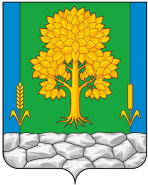 Российская ФедерацияКЕМЕРОВСКАЯ ОБЛАСТЬ - КУЗБАССТопкинский муниципальный округАДМИНИСТРАЦИЯТОПКИНСКОГО МУНИЦИПАЛЬНОГО ОКРУГАПОСТАНОВЛЕНИЕот 08 апреля 2022 года № 455-пг.ТопкиО реализации отдельных положений Федерального закона от 13.07.2015 № 220-ФЗ «Об организации регулярных перевозок пассажиров и багажа автомобильным транспортом и городским наземным электрическим транспортом в Российской Федерации и о внесении изменений в отдельные законодательные акты Российской Федерации» на территории Топкинского муниципального округаВ соответствии с Федеральным законом от 06.10.2003 № 131-ФЗ «Об общих принципах организации местного самоуправления в Российской Федерации», Федеральным законом от 13.07.2015 № 220-ФЗ «Об организации регулярных перевозок пассажиров и багажа автомобильным транспортом и городским наземным электрическим транспортом Российской Федерации и о внесении изменений в отдельные законодательные акты Российской Федерации», статьей 7 Устава муниципального образования Топкинский муниципальный округ Кемеровской области - Кузбасса:1. Утвердить Порядок проведения открытого конкурса на право осуществления перевозок по маршруту регулярных перевозок на территории Топкинского муниципального округа.2. Создать комиссию по проведению открытого конкурса на право осуществления перевозок по маршруту регулярных перевозок на территории Топкинского муниципального округа и утвердить ее состав.3. Утвердить шкалу для оценки критериев и сопоставления заявок на участие в открытом конкурсе на право осуществления перевозок по маршруту регулярных перевозок на территории Топкинского муниципального округа.4. Контроль за исполнением постановления возложить на заместителя главы Топкинского муниципального округа по ЖКХ и благоустройству Ю.В.Антонову.5. Постановление вступает в силу после официального обнародования.И.о. главы Топкинскогомуниципального округа О.А. ШкробкоУТВЕРЖДЕНпостановлением администрацииТопкинского муниципального округаот 08 апреля 2022 года № 455-пПорядок проведения открытого конкурса на право осуществления перевозок по маршруту регулярных перевозок на территории Топкинского муниципального округа1. Общие положения1.1. Настоящий Порядок проведения открытого конкурса на право осуществления перевозок по маршруту регулярных перевозок на территории Топкинского муниципального округа (далее – Порядок) в соответствии с Федеральным законом от 13.07.2015 № 220-ФЗ «Об организации регулярных перевозок пассажиров и багажа автомобильным транспортом и городским наземным электрическим транспортом в Российской Федерации и о внесении изменений в отдельные законодательные акты Российской Федерации» (далее – Федеральный закон) и устанавливает правила проведения открытого конкурса на право осуществления перевозок по маршруту регулярных перевозок на территории Топкинского муниципального округа (далее – открытый конкурс).1.2. Предметом открытого конкурса является право на получение свидетельств об осуществлении перевозок по маршруту регулярных перевозок.1.3. В целях настоящего Порядка используются понятия, определенные Федеральным законом.1.4. Организатором открытого конкурса является администрация Топкинского муниципального округа (далее – организатор).1.5. Открытый конкурс проводится комиссией, создаваемой организатором.1.6. К участию в открытом конкурсе допускаются юридические лица, индивидуальные предприниматели, участники договора простого товарищества, соответствующие следующим требованиям:- наличие лицензии на осуществление деятельности по перевозкам пассажиров в случае, если наличие указанной лицензии предусмотрено законодательством Российской Федерации;- принятие на себя обязательства в случае предоставления участнику открытого конкурса права на получение свидетельства об осуществлении перевозок по маршруту регулярных перевозок подтвердить в сроки, определенные конкурсной документацией, наличие на праве собственности или на ином законном основании транспортных средств, предусмотренных его заявкой на участие в открытом конкурсе;- непроведение ликвидации участника открытого конкурса - юридического лица и отсутствие решения арбитражного суда о признании банкротом участника открытого конкурса - юридического лица или индивидуального предпринимателя и об открытии конкурсного производства;- отсутствие у участника открытого конкурса задолженности по обязательным платежам в бюджеты бюджетной системы Российской Федерации за последний завершенный отчетный период;- наличие договора простого товарищества в письменной форме (для участников договора простого товарищества).- отсутствие в отношении юридического лица, индивидуального предпринимателя, участника договора простого товарищества обстоятельств, предусмотренных частью 8 статьи 29 Федерального закона.1.7. Требования, предусмотренные абзацами вторым, четвертым и пятым пункта 1.6 настоящего Порядка, применяются в отношении каждого участника договора простого товарищества.1.8. По итогам открытого конкурса администрацией Топкинского муниципального округа выдается свидетельство об осуществлении перевозок по муниципальному маршруту регулярных перевозок и карта соответствующего маршрута.1.9. Свидетельство об осуществлении перевозок по муниципальному маршруту регулярных перевозок выдается по результатам открытого конкурса при наличии хотя бы одного из следующих обстоятельств:1.9.1. Данное свидетельство предназначено для осуществления регулярных перевозок по новому маршруту, за исключением маршрута, установленного в целях обеспечения транспортного обслуживания населения в условиях чрезвычайной ситуации;1.9.2. Данное свидетельство предназначено для осуществления регулярных перевозок после прекращения действия свидетельства об осуществлении перевозок по маршруту регулярных перевозок, выданного без проведения открытого конкурса, после наступления следующих обстоятельств:- вступления в законную силу решения суда об аннулировании лицензии, имеющейся у юридического лица, индивидуального предпринимателя или хотя бы одного из участников договора простого товарищества, которым выдано данное свидетельство;- вступления в законную силу решения суда о прекращении действия данного свидетельства;- принятие решения о прекращении действия свидетельства об осуществлении перевозок по маршруту регулярных перевозок в связи с невыполнением по соответствующему маршруту в отсутствие чрезвычайной ситуации ни одного рейса, предусмотренного расписанием, в течение более чем трех дней подряд.1.9.3. В случае, если в соответствии со статьей 18 Федерального закона в отношении данного маршрута принято решение о прекращении регулярных перевозок по регулируемым тарифам и начале осуществления регулярных перевозок по нерегулируемым тарифам.1.9.4. Данное свидетельство предназначено для осуществления регулярных перевозок по измененному маршруту, в отношении которого в сроки, которые предусмотрены частью 3.1 статьи 12 или частью 8  статьи 13 Федерального закона, юридическое лицо, индивидуальный предприниматель или уполномоченный участник договора простого товарищества не обратились в уполномоченный орган с заявлением о продлении действия ранее выданных свидетельств и карт данного маршрута на следующий срок в соответствии с принятым решением об изменении данного маршрута.1.10. Без проведения открытого конкурса свидетельство об осуществлении перевозок по муниципальному маршруту регулярных перевозок и карты соответствующего маршрута выдаются в случае, если они предназначены для осуществления регулярных перевозок:после наступления обстоятельств, предусмотренных пунктом 1.9.2. настоящего порядка, и до начала осуществления регулярных перевозок в соответствии с новым свидетельством об осуществлении перевозок по маршруту регулярных перевозок, выданным по результатам проведения открытого конкурса;по маршруту регулярных перевозок, установленному в целях обеспечения транспортного обслуживания населения в условиях чрезвычайной ситуации.2. Порядок подготовки открытого конкурса2.1. Открытый конкурс объявляется организатором в следующие сроки:2.1.1. Не позднее чем через девяносто дней со дня установления муниципального маршрута регулярных перевозок в случае, если данный маршрут установлен после дня вступления в силу Федерального закона;2.1.2. Не позднее чем через тридцать дней со дня наступления следующих обстоятельств:- если участник открытого конкурса, которому предоставлено право на получение свидетельств об осуществлении перевозок по предусмотренным конкурсной документацией маршрутам регулярных перевозок, отказался от права на получение хотя бы одного из свидетельств об осуществлении перевозок по данным маршрутам или не смог подтвердить наличие у него транспортных средств, предусмотренных его заявкой на участие в открытом конкурсе либо:- вступление в законную силу решения суда об аннулировании лицензии, имеющейся у юридического лица, индивидуального предпринимателя или хотя бы одного из участников договора простого товарищества, которым выдано данное свидетельство;- вступление в законную силу решения суда о прекращении действия данного свидетельства;- обращение юридического лица, индивидуального предпринимателя или уполномоченного участника договора простого товарищества, которым выдано данное свидетельство, с заявлением о прекращении действия свидетельства или принятие уполномоченным органом решения о прекращении действия свидетельства об осуществлении перевозок по межмуниципальному маршруту регулярных перевозок в связи с невыполнением по данному маршруту в отсутствие чрезвычайной ситуации ни одного рейса, предусмотренного расписанием, в течение более чем трех дней подряд.2.1.3 Не позднее чем через тридцать дней со дня принятия, предусмотренного статьей 18 Федерального закона решения о прекращении регулярных перевозок по регулируемым тарифам и начале осуществления регулярных перевозок по нерегулируемым тарифам.2.2. Организатор в целях проведения открытого конкурса:2.2.1. Составляет и размещает на официальном сайте организатора в информационно-телекоммуникационной сети «Интернет» http://admtmo.ru/ (далее - официальный сайт) извещение о проведении открытого конкурса и конкурсную документацию.2.2.2. Принимает и регистрирует заявки и прилагаемые к ним документы.2.3. Извещение о проведении открытого конкурса должно содержать следующую информацию:2.3.1. Наименование, место нахождения, почтовый адрес и адрес электронной почты, номер контактного телефона организатора открытого конкурса;2.3.2. Предмет открытого конкурса;2.3.3. Срок, место и порядок предоставления конкурсной документации, официальный сайт, на котором размещена конкурсная документация;2.3.4. Размер, порядок и сроки внесения платы за предоставление конкурсной документации на бумажном носителе, если указанная плата установлена;2.3.5. Место, дата и время вскрытия конвертов с заявками на участие в открытом конкурсе, а также место и дата рассмотрения таких заявок и подведения итогов открытого конкурса.2.3.6. Извещение о проведении открытого конкурса может включать в себя иные, предусмотренные действующим законодательством.2.4. Конкурсная документация должна содержать следующие положения:2.4.1. Конкурсные предложения, включающие:1) регистрационный номер и наименование маршрута;2) протяженность маршрута;3) вид маршрута (муниципальный);4) вид сообщения (городской);5) тип перевозки (регулярные перевозки по нерегулируемым тарифам);6) сведения о транспортных средствах, необходимых для обслуживания маршрута, включающие их количество, вместимость и категорию.2.4.2. Перечень документов, прилагаемых к заявке, требования к их оформлению.2.4.3. Порядок, способ подачи заявки, ее изменения и отзыва.2.4.4. Шкалу для оценки критериев и сопоставления заявок на участие в открытом конкурсе на право осуществления перевозок по маршруту регулярных перевозок на территории Топкинского муниципального округа.2.4.5. Порядок подтверждения наличия у участника открытого конкурса транспортных средств, предусмотренных его заявкой на участие в открытом конкурсе.2.5. Лица, желающие принять участие в открытом конкурсе, самостоятельно отслеживают на официальном сайте информацию о размещении извещения о проведении открытого конкурса и конкурсной документации.2.6. Организатор вправе принять решение о внесении изменений в извещение о проведении открытого конкурса не позднее чем за пять дней до даты окончания срока подачи заявок на участие в открытом конкурсе. Изменение предмета открытого конкурса не допускается. В течение трех рабочих дней соответствующие изменения размешаются организатором на официальном сайте. При этом срок подачи заявок на участие в открытом конкурсе должен быть продлен таким образом, чтобы со дня размещения изменений, внесенных в извещение о проведении открытого конкурса, до даты окончания подачи заявок на участие в открытом конкурсе этот срок составлял не менее чем двадцать дней.2.7. Организатор вправе отказаться от проведения открытого конкурса не позднее чем за 15 (пятнадцать) дней до даты проведения открытого конкурса, если иное не предусмотрено в извещении о проведении открытого конкурса. Извещение об отказе от проведения открытого конкурса размещается на официальном сайте организатора открытого конкурса в информационно-телекоммуникационной сети «Интернет» (далее - сеть «Интернет») по адресу: http://admtmo.ru/ не позднее 3 (трех) рабочих дней со дня принятия решения об отказе от проведения открытого конкурса.Основанием для отказа от проведения открытого конкурса являются форс-мажорные обстоятельства (наводнение, разрушение дорожного полотна, по которому проходит предполагаемый к открытию маршрут, землетрясение и прочие стихийные бедствия).2.8. Претендент не позднее чем за пять рабочих дней до дня окончания подачи заявок на участие в открытом конкурсе вправе направить в письменной форме организатору запрос о разъяснении положений конкурсной документации, оформленный по форме, установленной конкурсной документацией.Запрос регистрируется в день его поступления организатору.В течение трех рабочих дней со дня регистрации указанного запроса организатор направляет в электронной форме разъяснения положений конкурсной документации по указанному в запросе адресу электронной почты. Если указанный запрос поступил организатору позднее срока, указанного в абзаце первом настоящего пункта, разъяснения положений конкурсной документации не предоставляется.Организатор не несет ответственности в случае неполучения претендентом разъяснений по причине неверного указания претендентом адреса электронной почты, равно как и по причине технических неисправностей в работе электронной почты претендента.В течение трех рабочих дней со дня направления разъяснения положений конкурсной документации по запросу претендента, такое разъяснение размещается организатором на официальном сайте с указанием предмета запроса, но без указания претендента, от которого поступил запрос. Разъяснение положений конкурсной документации не должно изменять ее суть.3. Порядок подачи и приема заявок3.1. Для участия в открытом конкурсе претенденты подают заявку по форме, установленной конкурсной документацией, и документы, указанные в пункте 3.3 настоящего Порядка, в срок и в соответствии с требованиями, которые установлены конкурсной документацией. Для участия в открытом конкурсе претендент представляет организатору заявку в письменной форме лично или через своего представителя, действующего на основании доверенности на подачу заявки и прилагаемых к ней документов, оформленной надлежащим образом, или направляет ее по почте.3.2. Заявка подписывается лицом, имеющим право действовать от имени претендента на участие в открытом конкурсе без доверенности, либо уполномоченным участником договора простого товарищества и заверяется печатью претендента.Заявка и прилагаемые документы должны быть прошиты и пронумерованы, и запечатаны в конверт.3.3. Перечень документов, прилагаемых к заявке:3.3.1. Конкурсное предложение по форме, установленной конкурсной документацией;3.3.2. Копия лицензии на осуществление перевозок пассажиров автомобильным транспортом (далее - лицензия);3.3.3. Копия договора простого товарищества (для участников договора простого товарищества);3.3.4. Справка произвольной формы об отсутствии процедуры банкротства, ликвидации и реорганизации юридического лица, прекращения деятельности индивидуального предпринимателя, отсутствии ареста на имущество, необходимое для обеспечения организации перевозок пассажиров и багажа в соответствии с поданной заявкой на участие в открытом конкурсе (для юридических лиц - подписывается руководителем и главным бухгалтером, для индивидуальных предпринимателей - индивидуальным предпринимателем);3.3.5. Справка об основных и резервных (при наличии) транспортных средствах, выставляемых на маршрут, с указанием марки автобуса, его вместимости, года выпуска, государственного регистрационного знака, экологического класса, права собственности (права пользования или других законных оснований) на транспортное средство. Справка оформляется по форме, установленной конкурсной документацией, представляется по каждому маршруту отдельно и подписывается руководителем предприятия и главным бухгалтером - для юридических лиц, индивидуальным предпринимателем - для индивидуальных предпринимателей;3.3.6. Выписка из Единого государственного реестра юридических лиц или нотариально заверенная копия такой выписки, полученная не ранее чем за шесть месяцев до дня размещения на официальном сайте извещения о проведении открытого конкурса;3.3.7. Выписка из Единого государственного реестра индивидуальных предпринимателей или нотариально заверенная копия такой выписки (для индивидуальных предпринимателей), полученная не ранее чем за шесть месяцев до дня размещения на официальном сайте извещения о проведении открытого конкурса;3.3.8. Копии учредительных документов (для юридического лица);3.3.9. Сведения о дорожно-транспортных происшествиях по форме, утвержденной приказом Министерства транспорта Российской Федерации от 02.04.1996 № 22 (за период - в течение года, предшествующего дате проведения открытого конкурса);3.3.10. Копии документов, подтверждающих оснащение транспортных средств аппаратурой спутниковой навигации ГЛОНАСС или ГЛОНАСС/GPS и подключение к навигационно-информационному центру (при наличии);3.3.11. Копии документов, подтверждающих оснащение транспортных средств претендента специальным оборудованием для перевозки инвалидов и других групп населения с ограниченными возможностями передвижения (паспорт транспортного средства, счет-фактура, одобрение типа транспортного средства), заверенные руководителем юридического лица, индивидуальным предпринимателем (при наличии);3.3.12. Копия уведомления Федерального дорожного агентства Министерства транспорта Российской Федерации о присвоении категории транспортной безопасности транспортным средствам претендента, заявленным для участия в открытом конкурсе (при наличии);3.3.13. Копии паспортов транспортных средств и копии документов, подтверждающих прохождение транспортными средствами технического осмотра на каждую заявленную единицу, заверенные подписью и печатью претендента;3.3.14. Копия договора об обязательном страховании гражданской ответственности перевозчика за причинение вреда жизни, здоровью, имуществу пассажиров;3.3.15. Справки, подтверждающие отсутствие задолженности по налоговым и иным обязательным платежам;3.3.16. Сведения об опыте осуществления регулярных перевозок юридическим лицом, индивидуальным предпринимателем или участниками договора простого товарищества, который подтвержден исполнением государственных или муниципальных контрактов либо свидетельствами об осуществлении перевозок по маршруту регулярных перевозок или иными документами, выданными в соответствии с нормативными правовыми актами субъектов Российской Федерации, муниципальными нормативными правовыми актами;3.3.17. Документ, подтверждающий полномочия лица на осуществление действий от имени претендента;3.3.18. Опись приложенных к конкурсной заявке документов.Копии документов, прилагаемые к заявке, кроме копий документов, указанных в подпунктах 3.3.6, 3.3.7 пункта 3.3 настоящего Порядка, должны быть заверены печатью и подписью лица, имеющего право действовать от имени претендента на участие в открытом конкурсе без доверенности, либо уполномоченным участником договора простого товарищества.3.4. Каждая заявка с прилагаемыми к ней документами, поступившая организатору, принимается и регистрируется в день поступления в журнале регистрации. В отметке о регистрации указываются дата и время поступления заявки с прилагаемыми к ней документами. По требованию претендента организатор выдает расписку о регистрации заявки и прилагаемых к ней документов.3.5. Претендент вправе подать в отношении каждого лота одну заявку.3.6. Претендент, подавший заявку, вправе изменить или отозвать заявку в любое время до срока, указанного в извещении о проведении открытого конкурса.3.7. Заявки с прилагаемыми к ним документами, полученные по истечении срока их подачи, регистрируются, но не рассматриваются и возвращаются претенденту в течение пяти дней после регистрации.4. Порядок деятельности комиссии по проведению открытого конкурса4.1. Состав конкурсной комиссии включает председателя комиссии, заместителя председателя комиссии, секретаря комиссии и других членов комиссии.4.2. Число членов конкурсной комиссии должно быть не менее пяти человек.4.3. Руководство конкурсной комиссией осуществляет председатель конкурсной комиссии, а в случае его отсутствия - лицо, его замещающее.4.4. Конкурсная комиссия:- осуществляет вскрытие конвертов с заявками, рассмотрение, оценку и сопоставление заявок;- оформляет результаты открытого конкурса, в том числе ведет протоколы вскрытия конвертов с заявками, рассмотрения, оценки и сопоставления заявок;- определяет победителя открытого конкурса.4.5. Заседание конкурсной комиссии считается правомочным, если на нем присутствует более половины от общего числа членов комиссии. Члены конкурсной комиссии участвуют в заседании комиссии лично. При равенстве голосов членов комиссии голос председателя конкурсной комиссии на заседании комиссии является решающим. Председатель конкурсной комиссии или лицо, его замещающее и председательствующее на заседании комиссии, голосует последним.4.6. Решение конкурсной комиссии оформляется протоколом, подписываемым всеми присутствующими членами комиссии.4.7. Члены конкурсной комиссии должны быть своевременно уведомлены о месте, дате и времени проведения заседания комиссии. Принятие решения членами конкурсной комиссии путем проведения заочного голосования, а также делегирование ими своих полномочий иным лицам не допускается.5. Порядок рассмотрения заявок на участие в открытом конкурсе5.1. В течение трех рабочих дней со дня окончания срока подачи заявок конкурсная комиссия проверяет заявки и прилагаемые к ним документы на предмет соблюдения требований, определенных конкурсной документацией.5.2. Конкурсная комиссия отказывает претенденту в допуске к участию в открытом конкурсе в следующих случаях:несоответствие заявки и прилагаемых к ней документов требованиям, определенным в конкурсной документации;наличия в документах, предоставленных участником открытого конкурса, неполных (или) недостоверных сведений.Отказ в допуске к участию в открытом конкурсе по другим основаниям не допускается.Уведомление об отказе в допуске к участию в открытом конкурсе с указанием причин отказа направляется в адрес претендента в течение трех дней со дня принятия указанного решения.5.3. В течение пяти рабочих дней со дня окончания проверки заявок и прилагаемых к ним документов, конкурсная комиссия проводит заседание для оценки и сопоставления заявок и подведения итогов открытого конкурса.5.4. Заседания конкурсной комиссии проводятся председателем конкурсной комиссии, а в его отсутствие - заместителем председателя конкурсной комиссии.5.5. Конкурсная комиссия осуществляет оценку и сопоставление заявок по критериям в соответствии со шкалой, утвержденной настоящим приказом.5.6. Каждой заявке на участие в открытом конкурсе присваивается порядковый номер в порядке уменьшения ее оценки. Заявке на участие в конкурсе, получившей высшую оценку, присваивается первый номер.5.7. В случае, если нескольким заявкам на участие в открытом конкурсе присвоен первый номер, победителем открытого конкурса признается тот участник открытого конкурса, заявка которого получила высшую оценку по сумме критериев, указанных в пунктах 1 и 2 шкалы для оценки критериев и сопоставления заявок на участие в открытом конкурсе, утвержденной настоящим приказом. Если высшую оценку по сумме указанных критериев получили несколько этих заявок, победителем открытого конкурса признается тот участник открытого конкурса, заявке которого соответствует лучшее значение критерия, указанного в пункте 4 шкалы для оценки критериев и сопоставления заявок на участие в открытом конкурсе, утвержденной настоящим приказом, а при отсутствии такого участника - участник открытого конкурса, заявке которого соответствует лучшее значение критерия, указанного в пункте 3 шкалы для оценки критериев и сопоставления заявок на участие в открытом конкурсе, утвержденной настоящим приказом.В случае, если победитель открытого конкурса отказался от права на получение хотя бы одного свидетельства об осуществлении перевозок по предусмотренным конкурсной документацией маршрутам регулярных перевозок или не смог подтвердить наличие у него транспортных средств, предусмотренных его заявкой на участие в открытом конкурсе, право на получение свидетельств об осуществлении перевозок по данным маршрутам предоставляется участнику открытого конкурса, заявке на участие в открытом конкурсе которого присвоен второй номер.5.8. Открытый конкурс признается несостоявшимся в следующих случаях:5.8.1. Не подана ни одна заявка.5.8.2. Ни один из претендентов не допущен к участию открытом конкурсе.5.8.3. Отстранения единственного участника от участия в открытом конкурсе.5.8.4. Если участник открытого конкурса, которому предоставлено право на получение свидетельств об осуществлении перевозок по предусмотренным конкурсной документацией маршрутам регулярных перевозок, отказался от права на получение хотя бы одного из свидетельств об осуществлении перевозок по данным маршрутам или не смог подтвердить наличие у него транспортных средств, предусмотренных его заявкой на участие в открытом конкурсе, такой конкурс признается несостоявшимся и назначается повторное проведение открытого конкурса.5.9. Конкурсная комиссия отстраняет участника от участия в открытом конкурсе на любом этапе его проведения в случае установления факта неполноты и (или) недостоверности сведений, содержащихся в представленной претендентом заявке и прилагаемых к ней документах.5.10. В случае, если открытый конкурс признан не состоявшимся по основаниям, указанным в пункте 5.8 настоящего Порядка, организатор открытого конкурса вправе принять решение о повторном проведении открытого конкурса или об отмене предусмотренного конкурсной документацией маршрута регулярных перевозок.5.11. В протокол об итогах открытого конкурса вносится следующая информация:- о признании открытого конкурса состоявшимся и о победителе открытого конкурса;- о количестве баллов, набранных каждым участником открытого конкурса;- о признании открытого конкурса несостоявшимся.5.12. Результаты открытого конкурса могут быть обжалованы в судебном порядке.5.13. Организатор в течение трех рабочих дней со дня подписания протокола об итогах открытого конкурса размещает его на официальном сайте и в течение пяти рабочих дней направляет по почте (заказным письмом) участникам открытого конкурса уведомления об итогах открытого конкурса.5.14. Заявки и прилагаемые к ним документы, конкурсная документация, изменения, внесенные в конкурсную документацию, протоколы открытых конкурсов хранятся у организатора не менее трех лет.6. Выдача свидетельства об осуществлении перевозок по маршруту регулярных перевозок и карты маршрута регулярных перевозок по результатам проведения открытого конкурса6.1. По результатам открытого конкурса свидетельство об осуществлении перевозок по маршруту регулярных перевозок и карты маршрута регулярных перевозок выдаются на срок не менее чем пять лет в течение десяти дней со дня подтверждения участником открытого конкурса наличия у него транспортных средств, предусмотренных его заявкой на участие в открытом конкурсе.6.2. В случае если победитель открытого конкурса уклоняется от получения свидетельства об осуществлении перевозок по маршруту регулярных перевозок и карты маршрута регулярных перевозок победителем открытого конкурса признается участник открытого конкурса, заявке которого присвоен следующий порядковый номер.Организатор направляет по почте (заказным письмом) предложение в срок не позднее двух дней с момента признания участника открытого конкурса победителем открытого конкурса, присвоенному следующий порядковый номер.Победитель открытого конкурса с целью получения свидетельства об осуществлении перевозок по маршруту регулярных перевозок и карты маршрута регулярных перевозок обращается к организатору в течение двух дней со дня получения предложения. В случае отсутствия обращения в указанный срок победитель открытого конкурса считается уклонившемся от получения свидетельства об осуществлении перевозок по маршруту регулярных перевозок и карты маршрута регулярных перевозок.6.3. Одновременно с получением свидетельства об осуществлении перевозок по маршруту регулярных перевозок и карты маршрута регулярных перевозок организатор передает победителю открытого конкурса экземпляры паспортов автобусных маршрутов, входящих в состав лота.7. Выдача свидетельства об осуществлении перевозок по маршруту регулярных перевозок и карты маршрута регулярных перевозок без проведения открытого конкурса7.1. В случае возникновения указанных в пункте 1.10 настоящего Порядка обстоятельств организатор в день обнаружения или получения информации о возникновении таких обстоятельств размещает на официальном сайте предложение о выдаче свидетельства об осуществлении перевозок по маршруту регулярных перевозок без проведения открытого конкурса с юридическим лицом, индивидуальным предпринимателем или участниками договора простого товарищества, которое содержит следующую информацию:1) регистрационный номер и наименование маршрута;2) протяженность маршрута;3) вид маршрута (муниципальный);4) вид сообщения (городской);5) сведения о транспортных средствах, необходимых для обслуживания маршрута, включающие их количество, вместимость и категорию;6) сроки (периоды) выполнения пассажирских перевозок;7) требования к юридическим лицам, индивидуальным предпринимателям, участникам договора простого товарищества, аналогичных установленным пунктом 1.6 настоящего Порядка;8) форму согласия на предложение о выдаче свидетельства об осуществлении перевозок по маршруту регулярных перевозок без проведения открытого конкурса (далее – согласие);9) шкалу для оценки и сопоставления письменных согласий;10) дату и время окончания приема и рассмотрения уполномоченным органом письменных согласий.7.2. Без проведения открытого конкурса свидетельство об осуществлении перевозок по муниципальному маршруту регулярных перевозок и карта соответствующего маршрута выдаются по итогам оценки представленных юридическими лицами, индивидуальными предпринимателями, участниками договора простого товарищества письменных согласий. Свидетельство об осуществлении перевозок по маршруту регулярных перевозок и карта соответствующего маршрута выдаются юридическому лицу, индивидуальному предпринимателю или участнику договора простого товарищества, соответствующим требованиям, определенным пунктом 1.6 настоящего Порядка, и набравшим наибольшее количество баллов в соответствии со шкалой для оценки и сопоставления письменных согласий.7.3. В случае если по результатам оценки несколько письменных согласий получили одинаковое количество баллов, свидетельство об осуществлении перевозок по маршруту регулярных перевозок и карта соответствующего маршрута выдаются юридическому лицу, индивидуальному предпринимателю или участнику договора простого товарищества, письменное согласие которого поступило ранее других.7.4. В случае если предложение о выдаче свидетельства об осуществлении перевозок по маршруту регулярных перевозок без проведения открытого конкурса поступило только от одного юридического лица, индивидуального предпринимателя или участника договора простого товарищества, выразившего согласие на предложение организатора о выдаче данного свидетельства без проведения открытого конкурса, данное свидетельство и карта соответствующего маршрута выдаются такому юридическому лицу, индивидуальному предпринимателю или участнику договора простого товарищества, соответствующему требованиям, определенным пунктом 1.5 настоящего Порядка.7.5. Без проведения открытого конкурса свидетельство об осуществлении перевозок по маршруту регулярных перевозок и карты маршрута регулярных перевозок выдаются один раз на срок, который не может превышать сто восемьдесят дней, в день наступления обстоятельств, которые явились основанием для их выдачи.8. Выдача дубликата свидетельства об осуществлении перевозок по маршруту регулярных перевозок и карты маршрута регулярных перевозок без проведения открытого конкурса8.1. При утрате свидетельства об осуществлении перевозок по маршруту регулярных перевозок и (или) карты маршрута регулярных перевозок дубликат свидетельства и (или) карты маршрута выдается в течение пяти рабочих дней со дня обращения к организатору с соответствующим заявлением юридического лица, индивидуального предпринимателя или уполномоченного участника договора простого товарищества, которым выдано свидетельство или данная карта.УТВЕРЖДЕНпостановлением администрацииТопкинского муниципального округаот 08 апреля 2022 года № 455-пСостав комиссии по проведению открытого конкурса на право осуществления перевозок по маршруту регулярных перевозок на территории Топкинского муниципального округаУТВЕРЖДЕНАпостановлением администрацииТопкинского муниципального округаот 08 апреля 2022 года № 455-пШкала для оценки критериев и сопоставления заявок на участие в открытом конкурсе на право осуществления перевозок по маршруту регулярных перевозок на территории Топкинского муниципального округаАнтоноваЮлия Вячеславовна- председатель комиссии заместитель главы Топкинского муниципального округа по ЖКХ и благоустройствуДанилюкСветлана Викторовна- заместитель председателя комиссии заместитель главы Топкинского муниципального округа по экономике и территориальному развитиюАнтоноваОльга Вячеславовна- секретарь комиссии начальник управления ЖКХ, транспорта и благоустройства администрации Топкинского муниципального округаЧлены комиссии:ГераськинаЕлена Васильевна- начальник правового управления администрации Топкинского муниципального округаИшутинаТамара Анатольевна- председатель Совета народных депутатов Топкинского муниципального округа (по согласованию)МерзляковИгорь Геннадьевич- начальник управления ЖКХ, транспорта и благоустройства администрации Топкинского муниципального округаМосквинИгорь Дмитриевич- начальник отдела ГИБДД Отдела МВД России по Топкинскому муниципальному округу (по согласованию)№ п/пНаименование критерияОценка критерия1231.Количество дорожно-транспортных происшествий, повлекших за собой человеческие жертвы или причинение вреда здоровью граждан и произошедших по вине юридического лица, индивидуального предпринимателя, участников договора простого товарищества или их работников в течение года, предшествующего дате размещения извещения о проведении открытого конкурса на официальном сайте организатора в информационно-телекоммуникационной сети «Интернет», в расчете на среднее количество транспортных средств, предусмотренных договорами обязательного страхования гражданской ответственности юридического лица, индивидуального предпринимателя, участников договора простого товарищества за причинение вреда жизни, здоровью, имуществу пассажиров, действовавшими в течение года, предшествующего дате размещения извещения:до 10 баллов удельный вес количества ДТП рассчитывается по формуле: количество ДТП / среднее количество автобусов10- свыше 0 до 2 (включительно)7- свыше 2 до 3 (включительно)4- свыше 3 до 4 (включительно)1- свыше 402Опыт осуществления регулярных перевозок юридическим лицом, индивидуальным предпринимателем или участниками договора простого товарищества, который подтвержден сведениями об исполненных государственных контрактах либо нотариально заверенными копиями свидетельств об осуществлении перевозок по маршруту регулярных перевозок, заключенных с уполномоченным органом договоров, предусматривающих осуществление перевозок по маршрутам регулярных перевозок, или иных документов, предусмотренных нормативными правовыми актами Кемеровской области - Кузбасса. Данный критерий в отношении юридического лица или индивидуального предпринимателя исчисляется исходя из количества полных лет осуществления ими перевозок по маршрутам регулярных перевозок, а в отношении участников договора простого товарищества исходя из среднеарифметического количества полных лет осуществления перевозок по маршрутам регулярных перевозок каждым участником;до 1 года (включительно)0от 1 до 3 лет (включительно)1от 3 до 7 лет (включительно)3от 7 до 15 лет (включительно)6свыше 15 лет83.Влияющие на качество перевозок характеристики транспортных средств, предлагаемых юридическим лицом, индивидуальным предпринимателем или участниками договора простого товарищества для осуществления регулярных перевозок:- наличие низкого пола:- не оборудовано ни одного транспортного средства;0- оборудовано до 30 процентов от общего количества заявленных транспортных средств по лоту с учетом резерва;5- оборудовано от 30 до 60 процентов от общего количества заявленных транспортных средств по лоту с учетом резерва;10- оборудовано от 60 до 99 процентов от общего количества заявленных транспортных средств по лоту с учетом резерва;12- оборудовано 100 процентов от общего количества заявленных транспортных средств по лоту с учетом резерва15наличие кондиционера:- не оборудовано ни одного транспортного средства;0- оборудовано до 30 процентов от общего количества заявленных транспортных средств по лоту с учетом резерва;5- оборудовано от 30 до 60 процентов от общего количества заявленных транспортных средств по лоту с учетом резерва;10- оборудовано от 60 до 99 процентов от общего количества заявленных транспортных средств по лоту с учетом резерва;12- оборудовано 100 процентов от общего количества заявленных транспортных средств по лоту с учетом резерва15- наличие оборудования для перевозок пассажиров из числа инвалидов:- не оборудовано ни одного транспортного средства;0- оборудовано до 30 процентов от общего количества заявленных транспортных средств по лоту с учетом резерва;5- оборудовано от 30 до 60 процентов от общего количества заявленных транспортных средств по лоту с учетом резерва;10- оборудовано от 60 до 99 процентов от общего количества заявленных транспортных средств по лоту с учетом резерва;12- оборудовано 100 процентов от общего количества заявленных транспортных средств по лоту с учетом резерва15- наличие электронного информационного табло:- не оборудовано ни одного транспортного средства;0- оборудовано до 30 процентов от общего количества заявленных транспортных средств по лоту с учетом резерва;5- оборудовано от 30 до 60 процентов от общего количества заявленных транспортных средств по лоту с учетом резерва;10- оборудовано от 60 до 99 процентов от общего количества заявленных транспортных средств по лоту с учетом резерва;12- оборудовано 100 процентов от общего количества заявленных транспортных средств по лоту с учетом резерва15- наличие системы контроля температуры воздуха в салоне:- не оборудовано ни одного транспортного средства;0- оборудовано до 30 процентов от общего количества заявленных транспортных средств по лоту с учетом резерва;5- оборудовано от 30 до 60 процентов от общего количества заявленных транспортных средств по лоту с учетом резерва;10- оборудовано от 60 до 99 процентов от общего количества заявленных транспортных средств по лоту с учетом резерва;12- оборудовано 100 процентов от общего количества заявленных транспортных средств по лоту с учетом резерва15- наличие системы безналичной оплаты проезда:- не оборудовано ни одного транспортного средства;0- оборудовано до 30 процентов от общего количества заявленных транспортных средств по лоту с учетом резерва;5- оборудовано от 30 до 60 процентов от общего количества заявленных транспортных средств по лоту с учетом резерва;10- оборудовано от 60 до 99 процентов от общего количества заявленных транспортных средств по лоту с учетом резерва;12- оборудовано 100 процентов от общего количества заявленных транспортных средств по лоту с учетом резерва15- наличие оборудования для использования газомоторного топлива:- не оборудовано ни одного транспортного средства;0- оборудовано до 30 процентов от общего количества заявленных транспортных средств по лоту с учетом резерва;5- оборудовано от 30 до 60 процентов от общего количества заявленных транспортных средств по лоту с учетом резерва;10- оборудовано от 60 до 99 процентов от общего количества заявленных транспортных средств по лоту с учетом резерва;12- оборудовано 100 процентов от общего количества заявленных транспортных средств по лоту с учетом резерва15- наличие оборудования для перевозок пассажиров с детскими колясками:- не оборудовано ни одного транспортного средства;0- оборудовано до 30 процентов от общего количества заявленных транспортных средств по лоту с учетом резерва;5- оборудовано от 30 до 60 процентов от общего количества заявленных транспортных средств по лоту с учетом резерва;10- оборудовано от 60 до 99 процентов от общего количества заявленных транспортных средств по лоту с учетом резерва;12- оборудовано 100 процентов от общего количества заявленных транспортных средств по лоту с учетом резерва154.Максимальный срок эксплуатации транспортных средств, предлагаемых юридическим лицом, индивидуальным предпринимателем или участниками договора простого товарищества для осуществления регулярных перевозок в течение срока действия свидетельства об осуществлении перевозок по маршруту регулярных перевозок:до 3 лет (включительно)8от 3 до 5 лет (включительно)6от 5 до 7 лет (включительно)3от 7 до 10 лет (включительно)0от 10 до 15 лет (включительно)-5свыше 15 лет-10